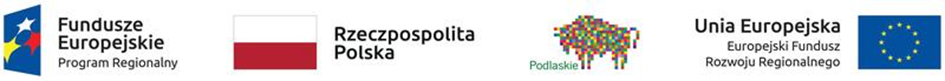 Lista rezerwowa Grantobiorców:Lista rezerwowa uzupełniająca Grantobiorców:Lp.Imię i Nazwisko GrantobiorcyNumer wniosku1Barbara KowalewskaRIŚ.042.4.30.20212Grzegorz NiecieckiRIŚ.042.4.28.20213Dorota NartowiczRIŚ.042.4.1.20214Katarzyna Marciniuk – Wszędyrówny RIŚ.042.4.2.20215Wiesława Sakowicz - DąbrowskaRIŚ.042.4.3.20216Krzysztof StefańskiRIŚ.042.4.25.2021Lp.Imię i Nazwisko GrantobiorcyNumer wniosku1Adam OstrowskiRIŚ.042.4.33.20212Katarzyna GrzesiukRIŚ.042.4.16.2021